SE CONVOCAPROCESO DE SELECCIÓN DE PROFESORES DE FORMACION PROFESIONAL DE MOVILIDADES PARA FORMACIÓN EN PAISES DE LA UNIÓN EUROPEASe convoca proceso para la selección de 2 profesor/a de Educación Superior para realizar una movilidad con beca Erasmus+ para formación en un país de la Unión Europea.Dicha beca consta de una ayuda para viaje y ayuda individual.La estancia se realizará durante el curso 2021/22 y se podrán financiar hasta 5 días.Podrán solicitar dicha Beca los profesores que imparten Formación Profesional de Grado Medio.Para participar en el proceso, deberán entregar la solicitud de participación en Secretaría hasta el 31 de octubre de 2021, junto con la documentación que se crea conveniente según los criterios de selección. El modelo de solicitud se podrá retirar en Conserjería del edificio de Ciclos Formativos.Para la selección de los candidatos se tendrán en cuenta los siguientes criterios:Profesores con destino definitivo en el Centro y que imparten clases en los Ciclos Formativos de Grado Superior.	20 puntos.Profesores sin destino definitivo en el Centro y que imparten Clases en Ciclos Formativos de Grado Superior.	15 puntos.Coordinación de Proyectos Erasmus+	20 puntos.Ser profesor  Colaborador del proyecto.	15 puntos.Conocimiento de idiomas. (Máximo 10 puntos - B2=10p, B1=8p, A2=6p, A1=4p).No haberse beneficiado de becas de movilidad del profesorado el curso anterior: 10 puntos	7.-Una vez finalizado el plazo de presentación de solicitudes, se realizará la selección por un comité que estará compuesto por:Director.Jefa de Estudios.Coordinador ErasmusCualquier incidencia no recogida en la presente convocatoria la resolverá el Comité de Selección.Los resultados de la selección se publicarán antes del 15  de noviembre de 2021Málaga, a 20 de octubre de 2021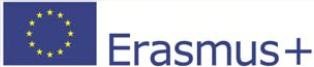 SOLICITUD DE PARTICIPACIÓN EN LA CONVOCATORIA DE BECAS ERASMUS+ DE FORMACIÓN PROFESIONAL DE GRADO SUPERIOR PARA LA REALIZACIÓN DE MOVILIDAD PARA FORMACIÓN EN LA UNIÓN EUROPEA.NOMBRE			 DIRECCIÓN      				 LOCALIDAD    		COD POSTAL 	 TELEFONO   	DESTINO DEFINITIVO EN EL CENTRO:  - SI		- NO COORDINACIÓN ERASMUS+:          - SI	    - NO COLABORADOR PROYECTOS ERASMUS+:	- SI	-NO¿HA PARTICIPADO EL CURSO ANTERIOR DE UNA MOVILIDAD SIMILAR DEL PROFESORADO?   Si       NoFAMILIA PROFESIONAL A LA QUE PERTENECE   	 CICLO FORMATIVO AL QUE IMPARTE CLASE      	 DOCUMENTOS APORTADOS:………………………………………………………………………………………………………………………………………………………………………………………………………………………………………………………………………………………………………………………………………………………………………………………………………………………Solicita participar en el proceso de selección para obtener una beca Erasmus+ de Educación Superior para el profesorado.  Málaga,  a	de           	de 2021 .           Fdo:  